Конспект игры-викторины по теме: «Безопасность на дороге» в группе компенсирующей направленности «АБВГДейка»Цель: Закрепление правил безопасного поведения на дороге.Задачи:Образовательная: Закреплять знания о правилах поведения на улицах и дорогах;Развивающая: Развивать любознательность, внимание, память;Воспитательная: Воспитывать ответственность за свою безопасность и жизнь других людей, культуру поведения на улицах и дорогах;Оборудование:изображения дорожных знаков, макеты автомобильных рулей; флажки зеленого, желтого, красного цветов; фишки.Ход викторины:Организационный момент. Воспитатель: - Ребята, как называется посёлок, в котором мы с вами живём? Какой наш посёлок? (ответы детей). Много разных опасностей и неожиданностей поджидает нас на наших дорогах – различного вида транспорт, нет светофоров, мало пешеходных переходов. Чтобы не попасть в опасную ситуацию на дороге, сохранить свое здоровье и жизнь, мы должны строго соблюдать правила дорожного движения. Эти правила важны и для пешеходов, и для водителей. Мы с вами знакомились с ПДД, дорожными знаками и сегодня мы с вами проведём викторину и проверим, как вы усвоили и соблюдаете эти правила.Воспитатель: -Участниками нашей сегодняшней игры будут команды: «Красные» и «Зеленые». - Итак, мы начинаем нашу игру. Для небольшой разминки, я буду задавать вопросы, участники, знающие ответы, быстро поднимайте руку. За это вы будете получать фишки - кто в конце наберет большее количество, тот и победит.2. Упражнение «Вопрос - ответ»:1. Где нужно переходить дорогу? (по пешеходному переходу)2. На какой сигнал светофора нужно переходить дорогу? (зеленый)3. Когда нельзя переходить дорогу? (на красный сигнал светофора)4. Где нельзя играть? (на проезжей части)5. Что вы будете делать, если красный свет застал вас на середине дороги при её переходе? (нужно дождаться зеленого сигнала светофора на островке безопасности).6. Любимый вид транспорта кота Леопольда? (Велосипед).7. На чем ехал Емеля к царю во дворец? (Печка)8. Во что превратила добрая фея тыкву для Золушки? (Карету).9. На чем летал Алладин? (Ковер-самолет).10. На чем катался Кай из сказки «Снежная королева»? (Санки).11. Личный транспорт Бабы Яги? (Ступа).12. Какой подарок сделали родители дяди Федора почтальону Печкину? (Велосипед)3.  Упражнение «Загадки»1. Три разноцветных кругаМигают друг за другом.Светятся, мигают –Людям помогают. (Светофор)2. Что за лошадь, вся в полоску,На дороге загорает?Люди едут и идут,А она – не убегает.  (Пешеходный переход)3. Впереди и сзади,И по бокам - окошки.Что за странный домикНа округлых ножках?  (Автомобиль)4. Я по городу иду,Я в беду не попаду.Потому что твёрдо знаю -Правила я выполняю.  (Пешеход)5. Под этим знаком, как ни странно,Все ждут чего-то постоянно.Кто-то сидя, кто-то стоя…Что за место здесь такое?  (Место остановки автобуса)6. Здесь не катится автобус.
Здесь трамваи не пройдут.
Здесь спокойно пешеходы
Вдоль по улице идут.
Для машин и для трамвая
Путь-дорога есть другая.   (Тротуар)7. Ты скажи-ка мне, приятель,
Как зовётся указатель,
У дороги что стоит,
Скорость снизить мне велит?  (Дорожный знак) 4. Игра «Бегущий светофор»Дети следуют врассыпную за ведущим. Время от времени ведущий поднимает вверх флажок, затем поворачивается кругом. Если воспитатель поднимает зеленый флажок, дети продолжают двигаться за ведущим, если желтый — прыгают на месте, если красный — все должны замереть на месте и не двигаться 15—20 секунд. Кто ошибся — выходит из игры. Побеждает самый внимательный 5. Упражнение «Закончи предложение» Всё водителю расскажет, 
Скорость верную укажет. 
У дороги, как маяк, 
Добрый друг - …  (Дорожный знак)Тихо ехать нас обяжет,
Поворот вблизи покажет
И напомнит, что и как
Вам в пути… (Дорожный знак)Ну, а если пешеходу
Тротуар не по пути?
Если нужно пешеходу
Мостовую перейти?
Сразу ищет пешеход
Знак дорожный …?  (Переход)
Что за «зебра» на дороге?
Все стоят, разинув рот,
Ждут, когда мигнёт зелёный.
Значит, это — … (Переход)
Грозно мчат автомобили, 
Как железная река! 
Чтоб тебя не раздавили, 
Словно хрупкого жучка, – 
Под дорогой, словно грот, 
Есть… (Подземный переход)Как зовутся те дорожки,
По которым ходят ножки.
Различать учись их точно,
Не лети как на пожар.
Пешеходные дорожки –
Это только …? (Тротуар)
Вот трёхглазый молодец.
До чего же он хитрец!
Кто откуда ни поедет,
Подмигнёт и тем, и этим.
Знает, как уладить спор,
Разноцветный…  (Светофор)Предупреждает этот знак,
Что у дороги здесь зигзаг,
И впереди машину ждёт
 Крутой... (Опасный поворот)6. Упражнение «Разрешается - запрещается»Воспитатель: - Я буду читать вам стихотворение, а вы слушать и отвечать «разрешается» или «запрещается».  Готовы? Начинаем!- Тут шалить, мешать народу …Что? (Запрещается!)- Быть примерным пассажиром…Что? (Разрешается!) - Всех распихивать локтями, коль заходишь ты в трамвай…Что? (Запрещается!)- Не толкаясь, не ругаясь проходить вперёд…Что? (Разрешается!)- Ехать «зайцем», как обычно, …Что?  (Запрещается!)- Уступить старушке место…Что? (Разрешается!)- Через шумный перекрёсток осторожно проходить…Что? (Разрешается!)- В мяч играть на мостовой… Что? (Запрещается!)- Переход при красном свете… Что? (Запрещается!)- При зелёном даже детям… Что?  (Разрешается!)- Молодцы! Хорошо справились с заданием!Подведение итоговКартотека подвижных игр по правилам дорожного движения«Воробушки и кот»       Дети изображают воробушков. Один – «кот», он сидит на стуле. «Кот» поочередно называет цвета светофора. На зеленый – «воробушки» разлетаются по деревьям (разбегаются в разные стороны), на желтый – прыгают на месте, на красный – замирают на месте. Невнимательные, не подчинившиеся сигналам светофора становятся добычей кота – выбывают из игры. «Самый быстрый»       Каждый чертит себе кружок (зелеными, желтыми, красными мелками) и встает в него. Ведущий стоит в середине площадки. По его команде: «Раз, два, три – беги!» дети разбегаются. Ведущий произносит» Раз, два, три – в светофор беги!», и сам старается занять какой-либо кружок. Не успевший занять кружок становится ведущим. «К своим флажкам»       Играющие делятся на три группы. Каждая группа образует свой круг, в центре которого находится игрок с цветными (красным, желтым, зеленым) флажком. По первому сигналу руководителя (хлопок в ладоши) все, кроме игроков с флажками, разбегаются по площадке. По второму сигналу дети останавливаются, приседают и закрывают глаза, а игроки с флажками переходят на другие места. По команде ведущего: «К своим флажкам!» дети открывают глаза и бегут к флажкам своего цвета, стараясь первыми встать в круг. Выигрывают те, кто первыми встали в ровный круг, взявшись за руки. «Бегущий светофор»       Дети следуют за ведущим. Время от времени ведущий поднимает вверх флажок, затем поворачивается кругом. Если поднят зеленый флажок, дети продолжают двигаться за ведущим, если желтый – прыгают на месте, если красный – все должны «замереть на месте» и не двигаться 15 – 20 с. Кто ошибся выходит из игры. Побеждает самый внимательный.«Умелый пешеход»       Вариант 1. на расстоянии 60 см параллельно друг другу кладутся по 5 м шнура. Надо пройти с завязанными глазами между ними по дорожке.       Вариант 2. Из двух шнуров делаются два круга – внешний и внутренний. Расстояние между ними 1 м. нужно с завязанными глазами пройти по кругу между шнурами. «Мяч в корзину»       В 2-3 шагах от игроков ставят три корзинки: красного, желтого, зеленого цветов. По сигналу ведущего нужно красный мяч бросить в красную корзину, желтый – в желтую, зеленый – в зеленую. Ведущий может несколько раз подряд называть один и тот же цвет или после красного назвать зеленый и т.д. «К своим знакам»Играющие делятся на группы по 5–7 человек, берутся за руки, образуя круги. В середину каждого круга входит водящий со знаком, объясняя его значение. Далее звучит музыка, дети расходятся по площадке, танцуют. Водящие в это время меняются местами и знаками. По сигналу играющие должны быстро найти свой знак и встать в круг. Водящие держат знак над головой. «Передай жезл»Играющие выстраиваются в круг. Жезл регулировщика передаётся игроку слева. Обязательное условие: принимать жезл правой рукой, переложить в левую и передать другому участнику. Передача идёт под музыку. Как только музыка прерывается, тот, у кого оказывается жезл, поднимает его вверх и называет любое правило дорожного движения (или дорожный знак).Замешкавшийся или неверно назвавший дорожный знак выбывает из игры. Побеждает последний оставшийся игрок.«Сигналы светофора»На площадке от старта до финиша расставляют стойки. Играющие каждой команды встают друг за другом цепочкой у стойки-старта и кладут руки на плечи впереди стоящему. В руках у ведущего игры мешочек с шариками (мячиками) красного, жёлтого, зелёного цвета. Капитаны по очереди опускают руку в мешочек и достают по одному шару. Если капитан достал красный или жёлтый шар, то команда стоит на месте; зелёный – передвигается к следующей стойке. Чья команда быстрее придёт к финишу, та и выиграла. «Где мы были, мы не скажем, на чём ехали, покажем»Каждая команда решает, какое транспортное средство будет изображать (троллейбус, карету, теплоход, паровоз, вертолёт). Представление транспортного средства должно проходить без комментария. Команда соперника отгадывает задуманное. Задание можно усложнить, предложив команде конкретный вид транспорта. «Зебра»Игра на время и точность исполнения.Всем участникам в каждой команде, кроме последнего, раздаётся по полоске белой бумаги (картона). Первый участник кладёт полосу, встаёт на неё и возвращается к своей команде. Второй шагает строго по своей полосе, кладёт свою «ступеньку» зебры и возвращается обратно. Последний участник шагает по всем полоскам, возвращаясь, собирает их.«Глазомер»В игровом поле устанавливаются дорожные знаки на различном расстоянии от команд. Участник игры должен назвать знак и количество шагов до него. Затем участник идёт до этого знака. Если участник ошибся и не дошёл до знака или перешёл его, возвращается в свою команду. Знак на поле представляется по-другому. Выигрывает та команда, все игроки которой быстрее и точнее «прошагают» до знаков. «Грузовики»Для проведения игры потребуются рули, мешочки с песком для каждой команды и две стойки.Первые участники команд держат в руках руль, на головы им помещается мешочек с песком – груз. После старта участники обегают вокруг своей стойки и передают руль и груз следующему участнику. Побеждает команда, первой выполнившая задание и не уронившая груз. «Трамваи»Для проведения игры потребуется по одному обручу для каждой команды и по одной стойке.Участники в каждой команде делятся на пары: первый – водитель, второй – пассажир. Пассажир находится в обруче. Задача участников как можно скорее обежать вокруг стойки и передать обруч следующей паре участников. Побеждает команда, первой выполнившая задание. Игра «Автобусы»«Автобусы» - это команды детей «водитель» и «пассажиры». В 6—7 м от каждой команды ставят флажки. По команде «Марш!» первые игроки быстрым шагом (бежать запрещается) направляются к своим флажкам, огибают их и возвращаются в колонны, где к ним присоединяются вторые по счету игроки, и вместе они снова проделывают тот же путь и т. д. Играющие держат друг друга за локти. Когда автобус (передний игрок -«водитель») возвратится на место с полным составом пассажиров, он должен подать сигнал свистком. Выигрывает команда, первой прибывшая на конечную остановку.Игра «Автоинспектор и водители»В игре участвуют 5—6 человек.На площадке для игры проводят мелом 4—5 параллельных линий, означающих этапы движения. Игроки (водители) ставят свои машины (стулья) за последней линией и рассаживаются на них. У водителей имеются талоны прав шофера (прямоугольники из картона). С противоположной стороны площадки лицом к водителям садится автоинспектор с табличками дорожных знаков и ножницами в руках. Эти ножницы нужны для просечки прав у шофера-нарушителя. Автоинспектор поочередно показывает водителям дорожные знаки. Водитель, правильно объяснивший, что предписывает данный знак, продвигается до следующей черты. Водитель, не сумевший объяснить это, получает прокол (ножницами отрезается уголок прав шофера) и замечание автоинспектора, его машина остается на месте. Игрок, получивший четыре прокола, выбывает из игры. Водитель, прошедший все этапы без замечаний, становится автоинспектором, автоинспектор — водителем. Игра повторяется. Выбывшие из игры водители получают новые талоны прав шофера и включаются в игру.Игра «Будь внимательным»Дети запоминают, что и когда надо делать. Идут по кругу и внимательно слушают сигналы регулировщика дорожного движения. По сигналу: «Светофор!» - стоим на месте; по сигналу: «Переход!» - шагаем; по сигналу: «Автомобиль!» - держим в руках руль. Игра «Веселый трамвайчик»Мы веселые трамвайчики,Мы не прыгаем как зайчики,Мы по рельсам ездим дружно.Эй, садись к нам, кому нужно!Дети делятся на две команды. Одна команда - трамвайчики. Водитель трамвая держит в руках обруч. Вторая команда - пассажиры, они занимают свои места на остановке. Каждый трамвай может перевезти только одного пассажира, который занимает свой место в обруче. Конечная остановка на противоположной стороне зала. Игра – аттракцион «Внимание, пешеход»Для проведения этой игры нужны три жезла, покрашенные в три цвета сигналов светофора.Регулировщик — ученик старшего класса — показывает ребятам, выстроившимся перед ним в шеренгу, попеременно один из трех жезлов. Участники игры при виде красного жезла делают шаг назад, при виде желтого — стоят, при виде зеленого — два шага вперед. Того, кто ошибется, регулировщик штрафует — лишает права участвовать в игре. Побеждает тот, кто ни разу не ошибся. Победителю вручается значок, открытка, книжка и т. п. Игра «Гараж»Содержание: По углам площадки чертят 5-8 больших кругов - стоянки для машин - гаражи. Внутри каждой стоянки для машин рисуют 2-5 кружков - машины (можно положить обручи). Общее количество машин должно быть на 5-8 меньше числа играющих.Дети идут по кругу, взявшись за руки, под звуки музыки. Как только музыка закончится, все бегут к гаражам и занимают места на любой из машин. Оставшиеся без места выбывают из игры. Игра «Грузовик»Содержание: Играющие держат в руках автомобильные рули - это грузовики. Им необходимо доставить срочный груз. На голове у каждого положен небольшой мешочек с опилками или песком. Кто сможет бежать так быстро, чтобы обогнать всех своих соперников и не уронить груз -этот мешочек? Игра «Да и нет»Учитель или кто-нибудь из ребят проходит между рядами парт и обращается то к одному, то к другому ученику с каким-нибудь вопросом, например: «Ты переходишь дорогу на красный сигнал светофора?», «Ты катаешься на самокате во дворе?», «Говорят, что ты не уступаешь в транспорте место старшим. Это правда?» Отвечать надо быстро, коротко и обязательно вставлять слова «да» или «нет». Отвечая на вопрос положительно («Да, я катаюсь на самокате только во дворе»), надо одновременно головой поворачивать слева направо, а отвечая отрицательно («Нет, я уступаю в транспорте место старшим»), покачивать головой сверху вниз (как, например, принято у болгар). Поскольку эти движения совершенно непривычны, многие ошибаются и невольно сопровождают ответ не теми движениями головы, какими нужно, вызывая смех и оживление окружающих. Игра «Дорога, транспорт, пешеход, пассажир»Дети становятся в круг, в середине его становится регулировщик дорожного движения. Он бросает мяч кому-нибудь из играющих, произнося при этом одно из слов: дорога, транспорт, пешеход, пассажир. Если водящий сказал слово «Дорога!», тот, кто поймал мяч, должен быстро назвать какое-либо слово, связанное с дорогой. Например: улица, тротуар, обочина и т. д. На слово «Транспорт!» играющий отвечает названием какого-либо транспорта; на слово «Пешеход!» можно ответить - светофор, переход и т.д. Затем мяч возвращается регулировщику дорожного движения. Ошибившийся игрок выбывает из игры.Игра «Дорожное – не дорожное»Игровое поле расчерчивается в линеечку, где каждая линеечка отделяется от другой на один шаг (можно играть на широкой лесенке), игроки встают за последнюю черту и водящий бросает им поочередно мяч, называя различные слова. Если звучит «дорожное» слово - игрок должен поймать мяч, «не дорожное» - пропустить или отбросить, при соответствии действий игрока названному слову, игрок переходит к следующей черте (на следующую ступеньку). Выигрывает и становится водящим тот, кто первый пересечет последнюю черту.Конспект досуга по ПДД в форме игры-путешествия в подготовительной группе компенсирующей направленности «АБВГДейка» на тему «Внимание, дети!»Цель: формировать знания, умения и практические навыки безопасного поведения на дороге и улице; обобщить знания детей о правилах дорожного движения.Задачи: углубить знания о правилах поведения на улице и в общественном транспорте;показать, к чему может привести нарушение этих правил; расширить знания детей о правилах дорожного движения в игровой форме; продолжать закреплять знания о светофоре, о его сигналах; закрепить название дорожных знаков (запрещающие, предупреждающие, информационные); способствовать развитию у детей осторожности осмотрительности;воспитывать внимание и сосредоточенность.Ход мероприятия1. Организационный момент.Воспитатель: - Дети, сегодня мы с вами отправимся в удивительное путешествие, а поедем мы на автобусе. Но прежде, нам нужно повторить правила поведения в общественном транспорте.- Какой общественный транспорт вы знаете? (ответы детей) -  Молодцы!- Какие правила поведения мы должны соблюдать в общественном транспорте? (нельзя бегать по салону и кричать; нельзя стучать ногами по сидению, которое перед вами; нельзя нажимать на незнакомые рычаги и кнопки; нельзя торопиться у дверей автобуса или трамвая; перед тем как войти, сначала пропустить тех, кто выходит; нельзя отвлекать водителя во время движения; нельзя высовываться из окна и т. д.)- Мы знаем правила поведения, повторили их и можем проходить в автобус и рассаживаться на сиденья. Водителем будет Роман (Дети и воспитатель присаживаются).2. Чтение стихотворения.  Правил всяких есть немало - Соблюдать их каждый должен,А не ездить, как попало:Надо проходить вперед,Не задерживать народ,Возле двери не стоять,Выходящим не мешатьИ за поручни держатьсяСтоять прямо не кривляться,Старшим место уступать –Старших нужно уважать.Воспитатель: - Вот наша первая остановка, которая называется «Станция загадок».Упражнение «Отгадай-ка!»1) Полосатая лошадкаЕё зеброю зовутНо не та, что в зоопаркеПо ней люди все идут. (Пешеходный переход)2) Вот стоит на мостовойРослый, строгий, постовойКружит, вертит головойВсем прохожим говорит:«Путь сейчас для вас открыт!» (Регулировщик)3) У полоски перехода,На обочине дороги,Зверь трехглазый, одноногий,Неизвестной нам породыС разноцветными глазамиРазговаривает с нами.Красный глаз глядит на нас:- Стоп! – гласит его приказ.Желтый глаз глядит на нас:- Осторожно! Стой сейчас!А зеленый: -  что ж, вперед,Пешеход, на переход!Так ведет свой разговорМолчаливый … (Светофор)4) Вдоль улиц и дорогСолдатики стоят.Мы с вами выполняемТо, что нам они велят. (Дорожные знаки)5) Где ведут ступеньки вниз,Ты спускайся, не ленись.Знать обязан пешеход:Тут? (Подземный переход)6) Здесь не катится автобус.Здесь трамваи не пройдут.Здесь спокойно пешеходыВдоль по улице идут.Для машин и для трамваяПуть – дорога есть другая. (Тротуар)Воспитатель: - Какие же вы все молодцы, отгадали все загадки. Но нам пора продолжать путь. Скорее все садимся в автобус. Следующая остановка: «Станция Светофория».(Во время езды, воспитатель читает стихотворение)Бывает улица очень опаснойИ в городе, и в глуши.Дорожные правила знать прекрасноВсе должны малыши.Воспитатель: - Вот мы с вами и приехали.Он вежливый и строгий,Он известен на весь мир,Он на улице широкойСамый главный командир!Кто это? (Светофор)4. Беседа с детьми. - Ребята, зачем нужен светофор? (Чтобы регулировать движение)- Что есть у светофора? Какие? (Зеленый, желтый и красный)- А кто мне может сказать, в каком порядке они расположены? (Красный расположен сверху, желтый – посередине, а зеленый – снизу.) (выходят трое детей с огонечками)Красный (ребенок):- Самый строгий - красный светСтой! Дороги дальше нет!Воспитатель: - А для чего нужен красный свет, ребята? (Красный свет напоминает об опасности, на красный свет мы стоим и не переходим дорогу)Желтый (ребенок):- Чтоб спокойно перешел ты,Слушай наш совет:Жди! Увидишь скоро желтыйВ середине свет!Воспитатель: -  А зачем нужен желтый свет? (Желтый свет, значит приготовиться Водитель из далека видит желтый свет и сбавляет скорость. И мы должны быть внимательны, увидев желтый свет светофора).Зеленый (ребенок):- А за ним зеленый светВспыхнет впередиСкажет он – препятствий нет,Смело в путь иди! Воспитатель: - А что обозначает зеленый свет светофора? (зеленый спокойный, приятный цвет - когда загорится зеленый глаз светофора, мы можем переходить через дорогу спокойно, но вначале внимательно посмотрев по сторонам).(Дети присаживаются на стульчики).Игра «Кто быстрее соберет светофор?»Воспитатель: - Ваша задача как можно быстрее расставить по порядку все цвета светофора. (Под музыку «Зеленый свет» в исполнении Валерия Леонтьева дети собирают светофор на магнитной доске, из разноцветных кругов). Игра «Веселый светофор».Воспитатель: - А теперь мы с вами поиграем в одну очень интересную игру, которая называется «Веселый светофор». Заодно и проверим насколько вы внимательные. Суть игры в том, что когда я показываю красный свет – то вы все хором должны сказать слово «СТОП», желтый свет показываю, то вы хлопаете в ладоши, а когда я показываю зеленый свет – шагаете на месте. Начнем?! - Молодцы вы все ребята, но нам нужно продолжать путешествие.«Правила дорожныеНе так уж и сложны,Только в жизни правилаОчень всем нужны».Воспитатель: - Дети, вот мы и приехали. Но, увы, мы с вами немного не доехали до следующей остановки. Дальше мы с вами поедем на легковом автомобиле. Для этого превратимся с вами в шоферов.Физкультминутка «Мы - шоферы»Едем, едем на машине, (движение рулем)Нажимаем на педаль, (ногу согнуть в колене, вытянуть)Газ включаем, выключаем, (рычаг повернуть к себе, от себя)Смотрим пристально мы вдаль. (ладонь ко лбу)Дворники счищают капли,Влево-вправо – чистота! («дворники»)Волосы ерошит ветер, (пальцами взъерошить волосы)Мы шоферы хоть куда! (показываем большой палец)Воспитатель: -  Наконец – то мы доехали до нашей остановки, которая называется «Дорожные знаки». - Ребята, что это? (Дорожные знаки)Много есть дорожных знаков,Знаки эти нужно знать,Чтобы правил на дороге,Никогда не нарушать!- Для чего на дороге нужны знаки? (чтобы не нарушать правила дорожного движения)- Да, дорожные знаки нужны для безопасной организации дорожного движения. Они информируют водителя и пешехода об особенностях дороги, указывают направления движения.- А знаете ли вы, ребята, на какие виды делятся дорожные знаки? (запрещающие, предупреждающие, информационные)- Ребята, как можно отличить запрещающий знак? (Он имеет форму круга).- Как можно отличить предупреждающий знак? (Он имеет форму треугольника).- Как можно отличить информационный знак? (Он имеет форму квадрата, синего цвета)Воспитатель: - Молодцы. Ребята, а сейчас мы с вами поиграем в игру, которая называется «Кто быстрее соберет дорожные знаки?».8. Игра «Кто быстрее соберет дорожные знаки?» Воспитатель: - Молодцы ребята, но наше путешествие подходит к концу, и нам пора возвращаться в автобус, чтобы вернуться в детский сад. От автобуса к остановке «Дорожные знаки» мы с вами приехали на машинах. Значит, пора нам их вернуть в гараж.Игра «Разноцветные машины». (У детей в руках рули - обручи разных цветов (например, красный руль - красная машина, которая должна стоять в красном гараже (красный конус – гараж красных машин -  под музыку дети имитируют движение автомобилей, а когда музыка заканчивается, то все должны разъехаться по своим гаражам. Игра повторяется 2-3 раза).Воспитатель: - Молодцы ребята, все машины отвезли в гараж, но скоро наш автобус отправляется, проходим в автобус. - Вот мы с вами и вернулись в детский сад. - А теперь, я хочу проверить, насколько вы были внимательными, и поиграем в игру, которая называется «Разрешается - запрещается». Правила этой игры совсем простые. Например, я говорю: «Переходить улицу на зеленый свет …». А вы мне отвечаете, разрешается или запрещается.10. Игра «Разрешается - запрещается».Воспитатель: -  Думаем, вспоминаем, быстро отвечаем!Перебегать улицу перед близко идущим транспортом…В автобусе вести себя спокойно…Уступать в транспорте место старшим…Переходить улицу на красный сигнал светофора…Идти по тротуару…Кататься на велосипеде, не держась за руль…Кататься на роликах в близи проезжей части…Переходить дорогу там, где находится пешеходный переход…Переходить дорогу на желтый сигнал светофора…Рефлексия. Воспитатель: - Понравилось вам наше путешествие? Что вам больше всего понравилось? Что вам больше всего запомнилось? Молодцы, всем спасибо!(в конце путешествия включается песня «Би-би-би-би»).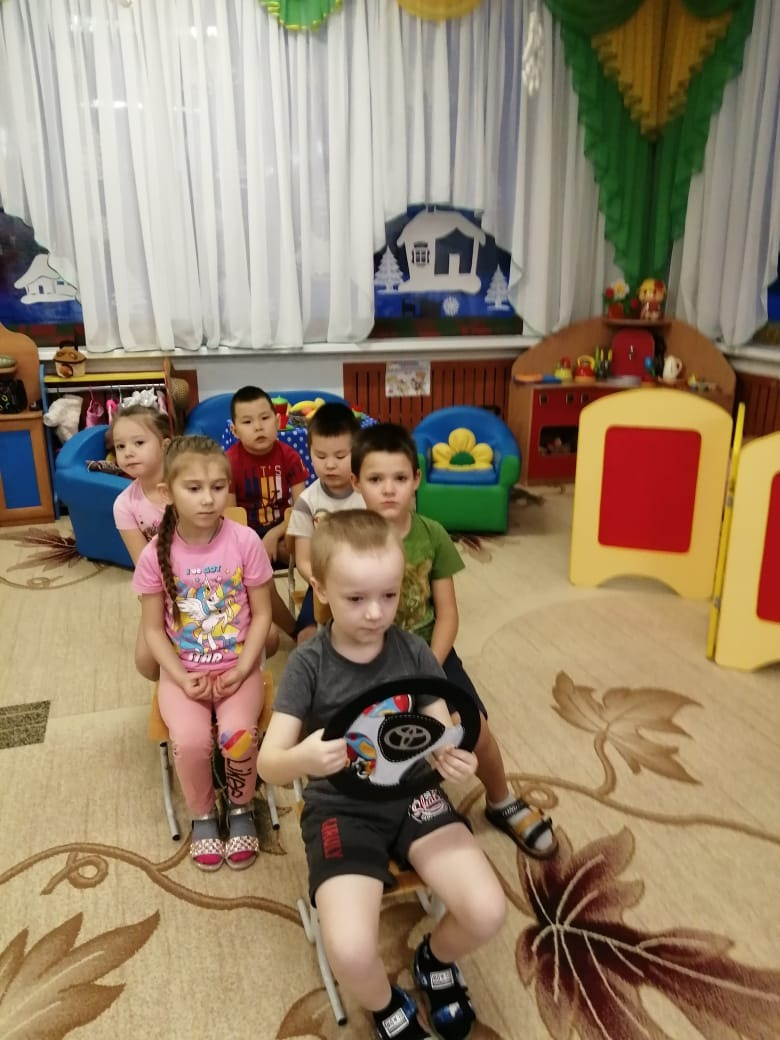 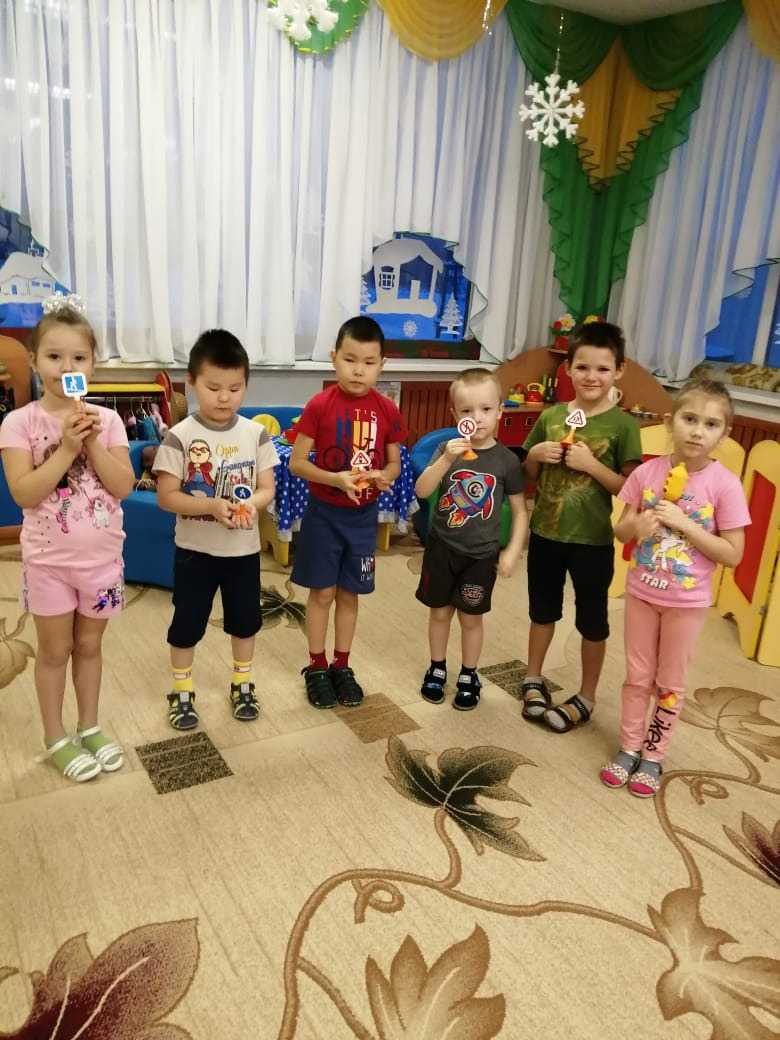 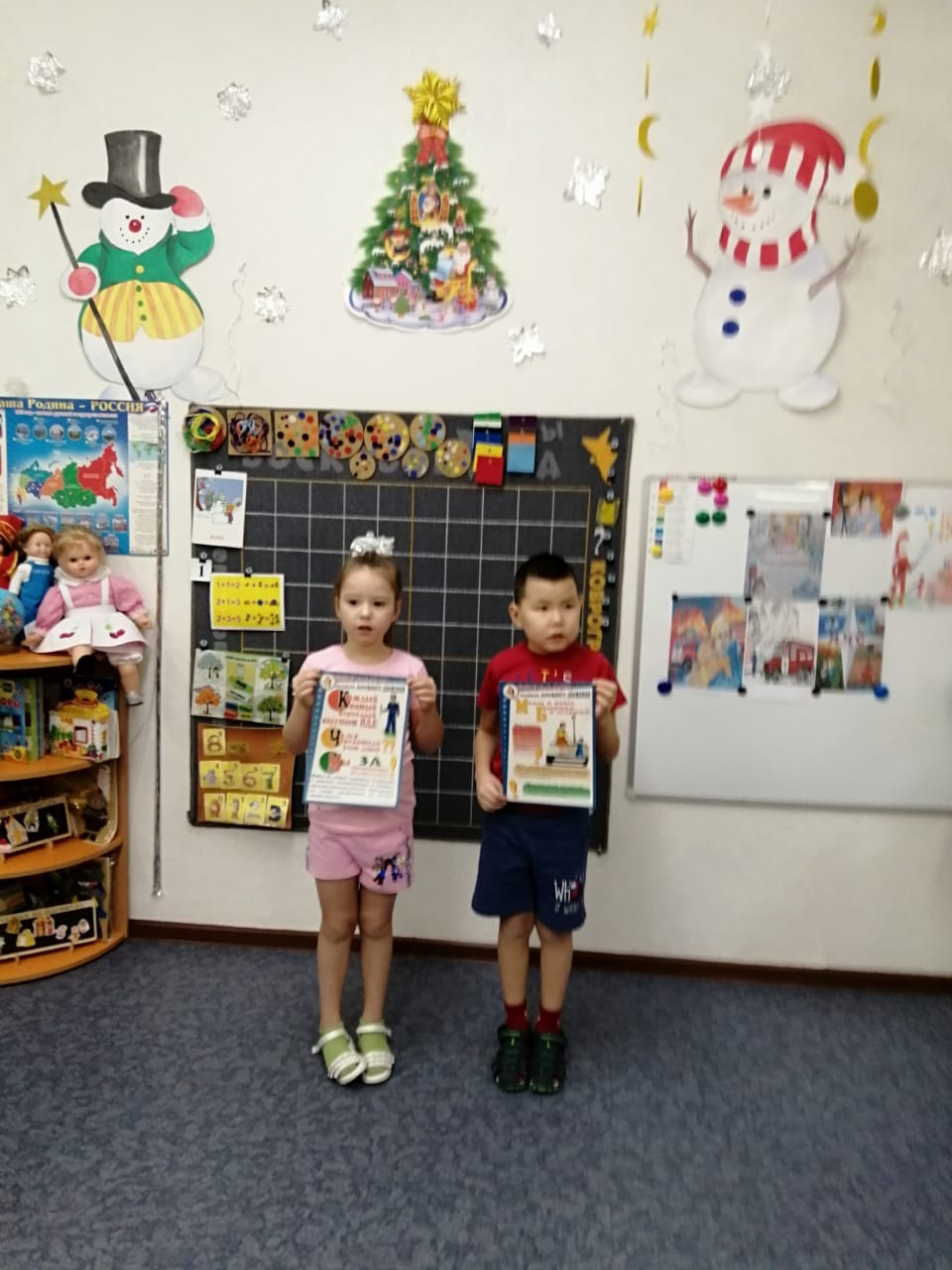 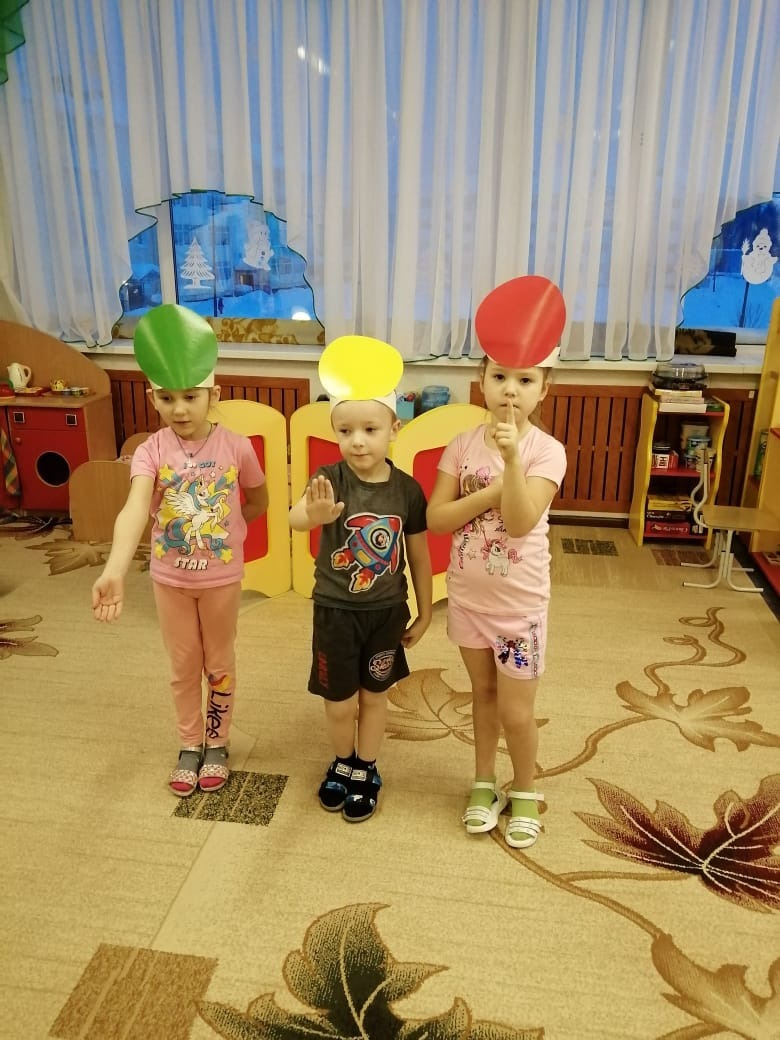 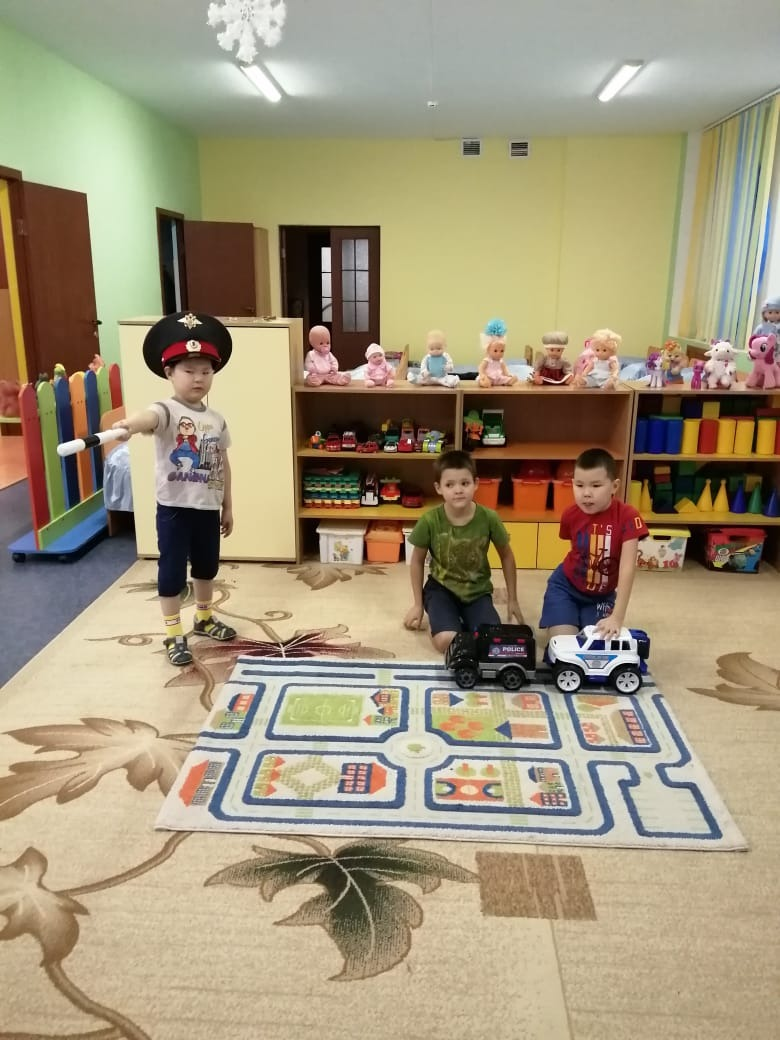 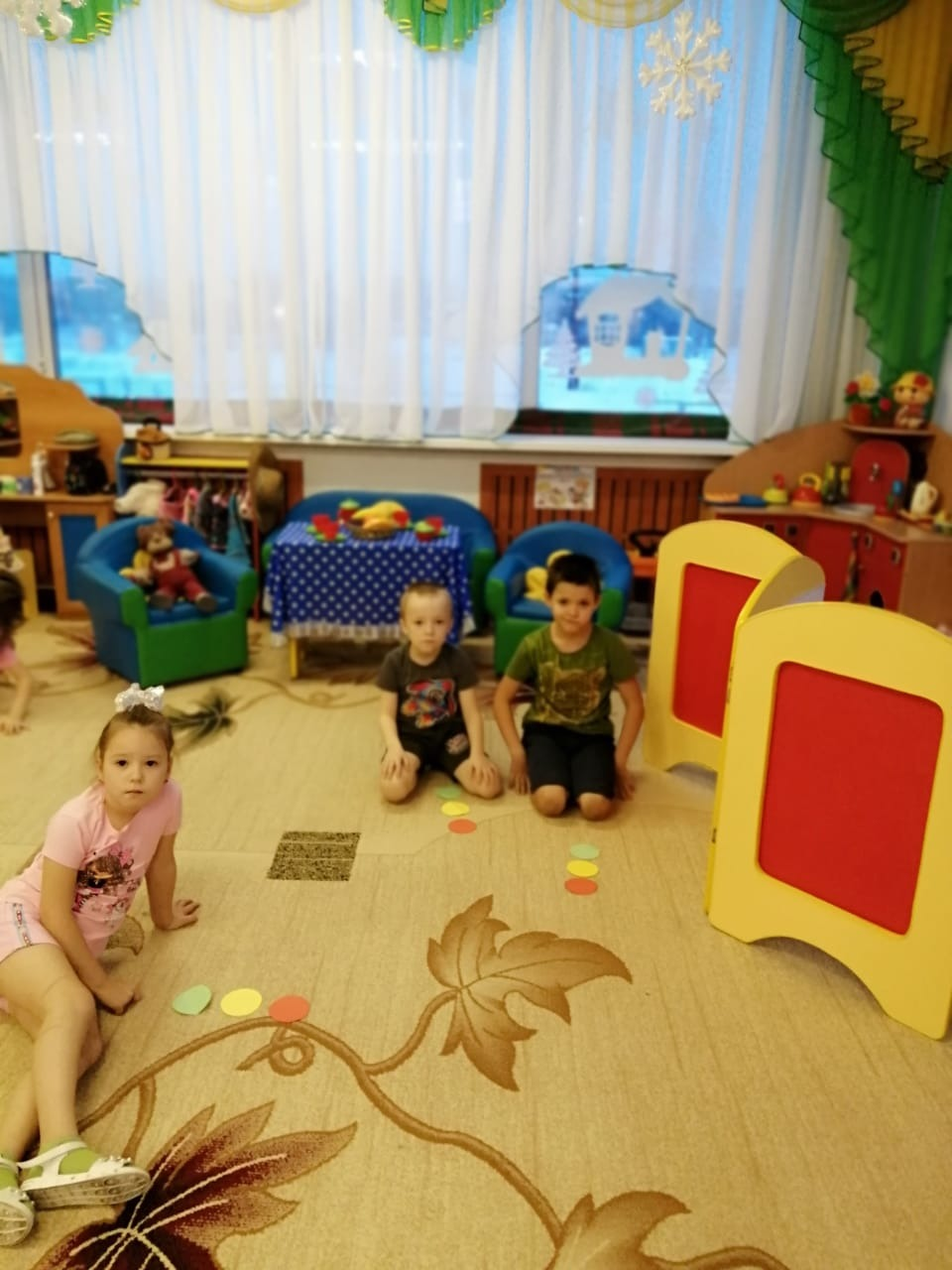 